A határozati javaslat elfogadásáhozegyszerű többség szükséges, az előterjesztés nyilvános ülésen tárgyalható! 78. számú előterjesztésBátaszék Város Önkormányzat Képviselő-testületének 2024. április 24-én 16.00 órakor megtartandó üléséreDöntés Bátaszék Város Településképi Rendeletének 4. számú módosítása során beérkezett vélemények elfogadására, továbbá a módosító-rendelet megalkotása Tisztelt Képviselő-testület!Bátaszék Város Önkormányzatának Képviselő-testülete a 7/2024. (I. 31.) önkormányzati határozatában döntött a településkép védelméről szóló 21/2017. (XII. 29.) önkormányzati rendeletet 4. számú módosításáról (a továbbiakban: Rendelet-módosítás).Bátaszék Város Polgármestere a módosító rendelet tervezetét az Elektronikus Térségi Tervezést Támogató Rendszerben (E-TÉR) véleményeztette az arra jogosult államigazgatási szervekkel (a továbbiakban: Szervek) és Partnerekkel.A Szervek részéről érkezett vélemények az előterjesztés mellékletét alkotják. A vélemények összefoglalása, továbbá az azokra adott önkormányzati válaszok a határozat-javaslat 1. mellékletében olvashatók.A Partnerek részéről az E-TÉR felületen nem érkezett vélemény.A Polgármester a településtervvel, a kézikönyvvel és a településképi rendelettel összefüggő helyi partnerségi egyeztetés szabályairól szóló 13/2022. (IX. 1.) önkormányzati rendeletben foglaltaknak megfelelően a Partnereket a helyben szokásos módon is tájékoztatta a Rendelet-módosításról. A Rendelet-módosítással kapcsolatban a Partnerek részéről a helyben szokásos módon sem érkezett vélemény.Kérem a Tisztelt Képviselő-testületet a véleményezési szakasszal kapcsolatos előterjesztés megvitatására és a véleményezési szakaszban érkezett vélemények elfogadásáról szóló döntés meghozatalára!Fenti döntés birtokában kerülhet sor a módosító rendelet elfogadására.Mellékletek:1.	Államigazgatási szervek véleményei2.	Módosító rendelet tervezete.H a t á r o z a t i   j a v a s l a t :Bátaszék Város Településképi Rendelete 4. számú módosítása során beérkezett vélemények elfogadásáraBátaszék Város Önkormányzatának Képviselő-testülete Bátaszék Város Településképi Rendeletének 4. számú módosítása véleményezési szakaszábanrészt vevő Szervek véleményeit megismerte, azokat elfogadja ezen határozat 1. melléklete szerinti tartalommal,a lefolytatott partnerségi egyeztetés összegzését megismerte, azt elfogadja ezen határozat 2. melléklete szerinti tartalommal.A Képviselő-testület tudomásul veszi, hogy a Partnerek részéről vélemény nem érkezett, egyben a partnerségi egyeztetést jelen döntéssel lezárja.A Képviselő-testület felkéri a polgármestert, hogy az új R. 72. § (1) bekezdés b) pontja alapján gondoskodjék a Rendelet-módosítás közzétételéről.Határidő:	2024. 04. 30.Felelős:	Dr. Bozsolik Róbert polgármesterHatározatról értesül: Bátaszéki KÖH városüz. iroda          Bátaszéki KÖH pénzügyi iroda	                      irattár1. melléklet a .../2024. (... ...) önkormányzati határozathozÖNKORMÁNYZATI ÁLLÁSFOGLALÁS - VÉLEMÉNYEZÉSI SZAKASZBátaszék Város Településképi Rendeletének (a továbbiakban: TKR) 4. számú módosításaELŐZMÉNY:Bátaszék Város Önkormányzata Képviselő-testületének 7/2024. (I. 31.) önkormányzati határozata a településkép védelméről szóló 21/2017. (XII. 29.) önkormányzati rendelet 4. számú módosításáról.Bátaszék Város Önkormányzatának polgármestere a TKR 4. számú módosításának tervezetét az új R. 62. § (1) bekezdés a) pontja alapján véleményeztette az érintett államigazgatási szervekkel az E-TÉR rendszerben.Véleményezésre jogosult Államigazgatási Szervek véleményeiaz új R. 11. melléklete szerintTerületrendezés, településrendezés, településkép-védelemTolna Vármegyei Kormányhivatal Állami Főépítészi Iroda - TOB/2/00067-4/2024. (2024.04.05.)Települési főépítész bevonásával kéri a TKR tervezetét elkészíteni.Kéri a helyi partnerségi egyeztetés lefolytatását.Önkormányzati válasz:A módosító rendelet tervezete a város megbízott főépítésze közreműködésével lett elkészítve.A helyi partnerségi egyeztetés lefolytatása a 2. mellékletben részletezettek szerint megtörtént.Természet- és tájvédelemDuna-Dráva Nemzeti Park IgazgatóságVéleményt nem küldött.Világörökségi, műemléki és régészeti értékek védelmeTolna Vármegyei Kormányhivatal Építésügyi és Örökségvédelmi Főosztály Örökségvédelmi Osztály - TOD/25B/451-2/2024. (2024.04.08.)A tervezett módosítás nem sért örökségvédelmi érdeket, így a hatóság kifogást nem emel.Önkormányzati válasz:Köszönjük a véleményt.HonvédelemHonvédelmi Minisztérium Hatósági Főosztály - 4376-2/2024/h (2024.03.21.)A dokumentációban foglaltak a honvédelem érdekeit nem érintik, a Magyar Honvédség nemzeti és szövetségi védelmi feladatai végrehajtása biztosított, ezért az abban foglaltakkal kapcsolatban külön észrevételt nem tesz.Önkormányzati válasz:Köszönjük a véleményt.HírközlésNemzeti Média- és Hírközlési Hatóság Hírközlésfelügyeleti Főosztály Pécsi Hatósági Iroda - K/7240-2/2024. (2024.03.22.)A tervezett módosítás ellen a hatóság kifogást nem emel.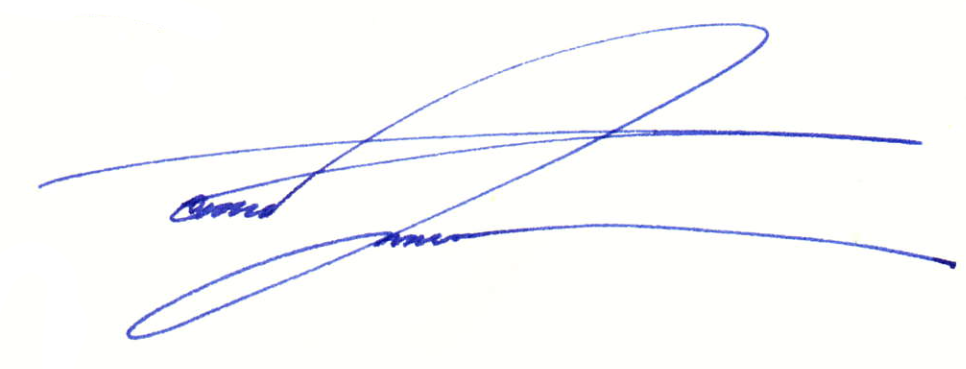 Bátaszék, 2024. április 9.Az összefoglalót készítette:	Béres István		főépítész2. melléklet a .../2024. (... ...) önkormányzati határozathozPARTNERSÉGI EGYEZTETÉS ÖSSZEGZÉSEBátaszék Város Településképi Rendeletének (a továbbiakban: TKR) 4. számú módosítása kapcsán lefolytatott partnerségi egyeztetésrőlELŐZMÉNY:Bátaszék Város Önkormányzata Képviselő-testületének 7/2024. (I. 31.) önkormányzati határozata a településkép védelméről szóló 21/2017. (XII. 29.) önkormányzati rendelet 4. számú módosításáról.A TKR 4. számú módosítása során a partnerségi egyeztetés a következők szerint lett lefolytatva:A településtervek tartalmáról, elkészítésének és elfogadásának rendjéről, valamint egyes településrendezési sajátos jogintézményekről szóló 419/2021. (VII. 15.) Korm. rendelet (a továbbiakban: új R.) 66. § (2) bekezdés b) pontja alapjánVéleményezési szakasz az E-TÉR-ben:időtartama: 2024. március 19. - 2024. április 8.összegzése: Az E-TÉR felületen nem érkezett partneri vélemény.A településtervvel, a kézikönyvvel és a településképi rendelettel összefüggő helyi partnerségi egyeztetés szabályairól szóló 13/2022. (IX. 1.) önkormányzati rendeletben (a továbbiakban: PR.) foglaltak szerint Helyi Partnerségi Egyeztetésre (a továbbiakban: HPE) sor került:Előzetes tájékoztatás:időtartama: 2024. február 12. - 2024. február 27.módja:Polgármesteri Hivatalban történő kifüggesztés,Bátaszék Város honlapján történő közzététel,https://www.bataszek.hu/bataszek_varos_telepuleskepi_rendeletenek_4_szamu_modositasa_elozetes_tajekoztatasi_szakaszBátaszék Város közösségi (facebook) oldalán történő közzététel,https://facebook.com/bataszekvarosösszegzése: Az előzetes tájékoztatás során a hirdetményben megadott véleményezési időn belül észrevétel nem érkezett.Munkaközi tájékoztatás:időtartama: 2024. március 19. - 2024. április 3.módja:Bátaszék Város honlapján történő közzététel,https://bataszek.hu/bataszek_varos_telepuleskepi_rendeletenek_4_szamu_modositasa_munkakozi_tajekoztatasi_szakasz_13357Bátaszék Város közösségi (facebook) oldalán történő közzététel,https://facebook.com/bataszekvarosösszegzése: A munkaközi tájékoztatás során a hirdetményben megadott véleményezési időn belül észrevétel nem érkezett.Bátaszék, 2024. április 9.Az összefoglalót készítette:	Béres István		főépítészElőterjesztő: Dr. Bozsolik Róbert polgármesterKészítette: Bozsolik Zoltán mb. városüzemeltetési irodavezető                   Béres István főépítész                       Törvényességi ellenőrzést végezte: dr. Firle-Paksi Anna aljegyzőTárgyalja:PG Bizottság 2024.04.23.SZB               2024.04.23.KOIS             2024.04.22.